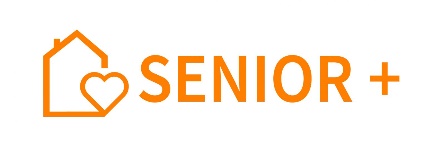 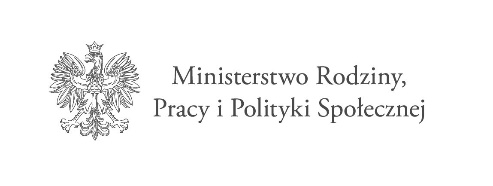 Olszanka, dnia……………………………………………….Imię i Nazwisko ……………………………….   Adres zamieszkania………………………………..Telefon						Do Wójta Gminy 								  w Olszance    Wniosek o przyjęcie do Klubu Senior +Zwracam się z prośbą o przyjęcie mnie do Klubu Senior+ z siedzibą w Starych Łepkach, prowadzonego przez Urząd Gminy w Olszance oraz umożliwienie mi korzystania ze wszystkich form usług świadczonych przez Placówkę. Oświadczam również, ze jestem osobą nieaktywną zawodowo w wieku 60+, zamieszkującą na terenie Gminy Olszanka.Załączniki:Kwestionariusz KandydataZaświadczenie lekarskie o braku przeciwskazań do udziału w zajęciach tj.podnoszących aktywność ruchową i integracyjnychZgoda na wykorzystanie wizerunku i sylwetki uczestnika klubu ,,Senior+”………………………………                                                                                                                /czytelny podpis/Zadanie publiczne realizowane w ramach Programu Wieloletniego ,,Senior+” na lata 2015-2020.